发布】《社工》杂志2013年第1期发布人：发布时间：2013-01-04 16:08:00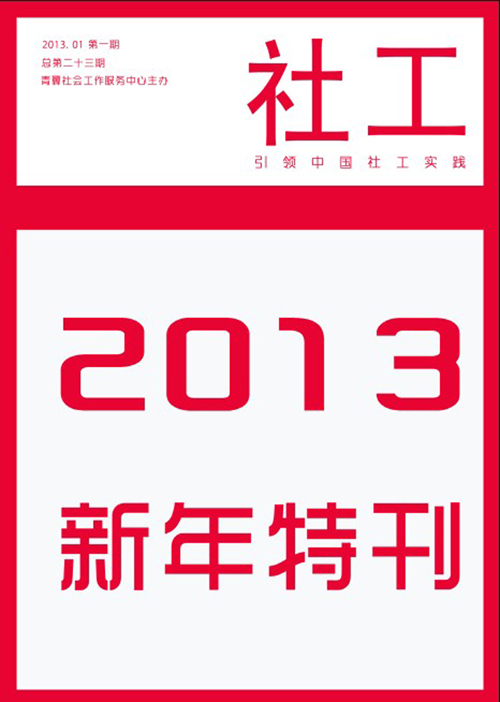 2013年第一期 新年特刊
本期内容：


编委会致辞
《社工》与你同行 /P002

特约发言
2012，来日方长 / P003
社会工作：行百里者半九十 / P005
社工行业需要更“实”一些 / P007

《社工》人说 /P009

回顾 2012/P013

社工行业 2012 大事记 /P016

社工人物 /P018

2012 年社工行业变化调研报告 /P019

海外
从国际与历史的角度看中国社会工作的发展 /P021

展望 2013/P023
所附链接为电子版下载地址：http://sowosky.com/forum.phpmod=viewthread&tid=338715&extra=page%3D1%26filter%3Dtypeid%26typeid%3D94%26typeid%3D94